TulceaHotel: Egreta 3*Toate tarifele includ micul dejun (20 Ron).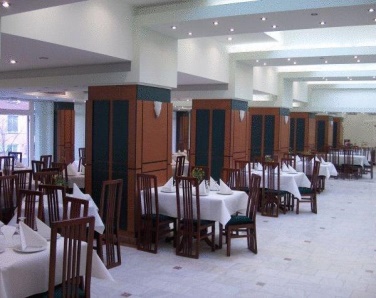 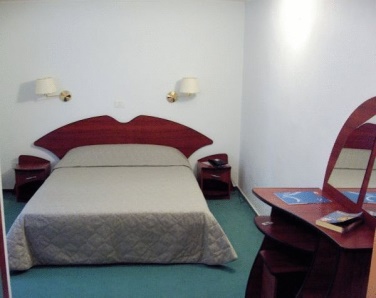 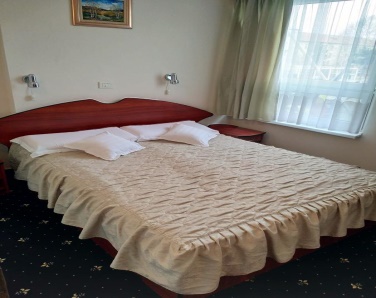 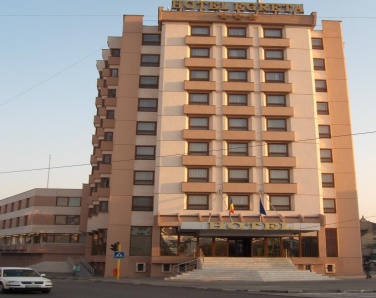 Hotelul Egreta este situat în centrul istoric al orașului Tulcea, la 200 de metri de malul Dunării și la 250 de metri de primărie. Oferă acces gratuit la conexiunea WiFi.Pune la dispoziție camere și suite cu aer condiționat și TV prin cablu. Băile private cu pardoseală din gresie sunt dotate cu duș sau cadă și uscător de păr.În fiecare dimineaţă oaspeţii îşi pot începe ziua cu un mic dejun tip bufet în sala de mic dejun şi pot savura preparate internaţionale la restaurantul spaţios al Hotelului Egreta.Localitatea Jurilovca se află la 54,7 km de Hotelul Egreta, iar orașul Constanţa este situat la 132 km. Este pusă la dispoziție o parcare publică gratuită.Cazare: 98 camere single, duble şi apartamenteDotări camere: aer condiţionat, internet, televizor, cablu TV, telefon, minibar, cabină duş sau baie cu cadă, uscător de păr.   Servicii oferite la cazare incluse în tarif: mic dejun, parcare în aer liber.Restaurant & bar: 1 restaurant cu 200 de locuri, bar de zi.Sală de conferinţă: 1 sală cu 50 de locuri dotată cu: videoproiector, sonorizare, flipchart, ecran.Camera 3 stele	Tarife Ianuarie-aprilieOctombrie-decembrieTarife  Mai-septembrieCameră dubla	175200Camera single	135160Apartament	225265